I Am Debra CunninghamI am confident and creativeI wonder if the world will ever be at peaceI hear hearts beatingI see big clouds of purple dotting the skyI want to be brave and understand that death is a part of lifeI am confident and creativeI pretend that I am strongI feel sadnessI touch angel wingsI worry that my aunt will dieI cry when I watch sad moviesI am confident and creativeI understand that money does not bring happinessI say anyone can achieve and succeedI dream that Trenton’s violence in the streets will endI try to be a great grandmotherI hope my students know how special they truly areI am confident and creative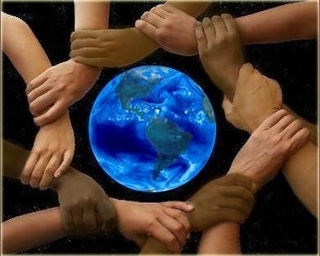 